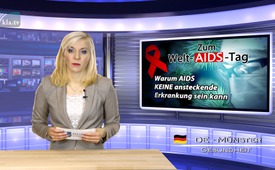 Waarom AIDS geen besmettelijke ziekte kan zijn.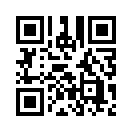 Onder tieners zou aids wereldwijd de op één na meest voorkomende doodsoorzaak zijn. De Duitse stichting Wereldbevolking berichtte één dag voor de Wereld Aidsdag dat aids in Afrika zelfs de grootste doodsoorzaak  zou zijn in de leeftijdsgroep van 10 tot 19 jaar. De Wereld Aidsdag vond plaats op 1.12.2015 en werd voor de eerste keer georganiseerd door de WHO in 1988.Onder tieners zou aids wereldwijd de op één na meest voorkomende doodsoorzaak zijn. De Duitse stichting Wereldbevolking berichtte één dag voor de Wereld Aidsdag dat aids in Afrika zelfs de grootste doodsoorzaak  zou zijn in de leeftijdsgroep van 10 tot 19 jaar. De Wereld Aidsdag vond plaats op 1.12.2015 en werd voor de eerste keer georganiseerd door de WHO in 1988. 

Aids is de afkorting van Acquired Immune Deficiency Syndrome, vertaald : “Een verworven immunodeficiënty syndroom”. Volgens de traditionele geneeskunde wordt een persoon als aidspatiënt beschouwd als hij lijdt aan een ziekte die veroorzaakt werd door bacteriën, schimmels, virussen en parasieten of aan bepaalde soorten tumoren die vooral optreden bij een verzwakt immuunsysteem. 
In het bloed moet bovendien het HI-virus aantoonbaar zijn, omdat dit – volgens de traditionele geneeskunde – de vermeende veroorzaker van aids is. 

Maar hoe kwam het tot deze conventionele medische definitie van aids? Hiertoe een korte terugblik: vijf zwaar zieke homoseksuelen op jongere leeftijd luidden in 1981 de aids-geschiedenis in. Ze leden allemaal aan een door een schimmel veroorzaakte longziekte, die gewoonlijk alleen voorkomt bij patiënten met een immuniteitszwakte. Op zoek naar de oorzaak namen wetenschappers eerst aan, dat de symptomen werden veroorzaakt door het innemen van giftige drugs, medicijnen en gebrekkige voeding. Tot op 23 april 1984 de Amerikaanse viroloog Robert Gallo, samen met de Amerikaanse minister van volksgezondheid Margaret Heckler, voor de televisiecamera’s kwam. Hij beweerde de meest waarschijnlijke oorzaak van aids te hebben gevonden en zei dat aids zich alleen kon voordoen in verbinding met een virale infectie. Sindsdien wordt aids beschouwd als een infectieziekte, die wordt veroorzaakt door het HIV-virus.

Op basis van een mediageniek statement van Robert Gallo gaat de conventionele geneeskunde er dus van uit dat AIDS wordt veroorzaakt door een virus en dus besmettelijk is en overdraagbaar op andere mensen. Daarbij worden andere studies, die juist deze virustheorie bij aids in twijfel trekken, herhaaldelijk niet gepubliceerd.

Dr. Juliane Sacher, een arts die de ontwikkeling van aids mee op de voet volgde, bericht over een studie die al werd uitgevoerd in 1987 in Duitse gevangenissen. De Duitse overheid wilde zich een beeld vormen van de mogelijke besmetting met het HI-virus. Dr. Sacher bericht, ik citeer: “Men wist dat meer dan 20.000 drugsverslaafden, die vaak HIV positief zijn, gevangen zaten. Het was ook bekend dat in de gevangenis spuiten werden geruild en geslachtsverkeer plaatsvond en men dacht zo een maatstaf te krijgen voor het besmettingsgevaar. De studie moest tien jaar duren. Alle gevangenen werden getest: iedereen die binnenkwam en iedereen die vrijkwam. De studie werd afgebroken na twee jaar en een half omdat niemand – geen enkele persoon – geïnfecteerd was. De resultaten van de studie werden nooit gepubliceerd.”

Al in 2003 publiceerden Professor Peter Duesberg, Dr. Claus Köhnlein en bioloog David Rasnick in het wetenschappelijk magazine “Journal of Bioscience” een studie, waarin ze erop wezen, hoe dramatisch inefficiënt de HIV-AIDS-hypothese is voor de mensheid. Want deze hypothese brengt ondanks jarenlang onderzoek geen oplossing, dat wil zeggen geen adequate bescherming tegen aids, noch een gerichte behandeling van de patiënten. Want er is nog geen patiënt genezen van het vermeende aidsvirus. Uiteindelijk zijn dit indicatoren voor een verkeerde hypothese, dus voor een verkeerd denkspoor. 

In hun wetenschappelijke studie, die meer dan 60 pagina’s omvat, zetten ze de tegenspraken van de virushypothese bij aids, duidelijk en begrijpelijk tegenover de feiten van de aids-ontwikkeling, dus niet opnieuw met hypothesen, maar wetenschappelijk.

Hier één punt als voorbeeld van hun publicatie: de virushypothese voorspelt bij aids het volgende: veel van de 3 miljoen mensen in Amerika die jaarlijks bloedtransfusies hebben gekregen bij levensbedreigende situaties, hadden AIDS moeten ontwikkelen door HIV-besmette bloedgiften, omdat het HI-virus pas vanaf 1985 werd geëlimineerd uit de bloedreserves. Maar precies bij deze vermeende risicopatiënten was er geen stijging van aids gedefinieerde ziekten. 

Tot nu toe kon nog geen wetenschappelijk bewijs worden geleverd voor een AIDS veroorzakend virus. Details daarover vindt u in onze uitzending van 20.12.2014. 

Wegens het gebrek aan wetenschappelijke nauwkeurigheid en controleerbaarheid van de virushypothese bij aids is er volgens professor Duesberg, Dr. Köhnlein en David Rasnick een alternatieve en controleerbare benaderingswijze nodig. Daarbij komen ze terug op de oorspronkelijke oorzaken van de immunodeficiëntie die in overweging werden genomen, namelijk druggebruik, buitensporige levensstijl, medicijnen en gebrekkige voeding. 

Gezien de tegenstrijdige en vruchteloze HIV-infectie-hypothese bij aids lijkt dit omdenken niet alleen logisch, maar hoogst verantwoord tegenover iedereen die door aids ziek is geworden. 

De vraag blijft waarom het altijd zo lang duurt eer men eindelijk leert uit zijn fouten.door Claudia H.Bronnen:http://www.gmx.ch/magazine/wissen/aids-bleibt-zweithaeufigste-todesursache-teenagern-31172102
http://www.rethinkingaids.de/duesberg/chemische_grundlagen.pdf
https://www.welt-aids-tag.de/welt-aids-tag/
Nancy S. Padian, Stephen C. Shiboslei u.a. . In: Am. J. of Epid., Universitiy of California, San Francisco 1997, Nr. 146, S. 350–357
http://www.raum-und-zeit.com/r-z-online/bibliothek/gesundheit/aids/
http://www.rethinkingaids.de/inhalt.htmDit zou u ook kunnen interesseren:#Aids - www.kla.tv/Aids-nlKla.TV – Het andere nieuws ... vrij – onafhankelijk – ongecensureerd ...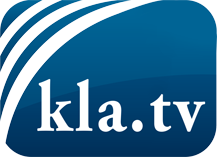 wat de media niet zouden moeten verzwijgen ...zelden gehoord van het volk, voor het volk ...nieuwsupdate elke 3 dagen vanaf 19:45 uur op www.kla.tv/nlHet is de moeite waard om het bij te houden!Gratis abonnement nieuwsbrief 2-wekelijks per E-Mail
verkrijgt u op: www.kla.tv/abo-nlKennisgeving:Tegenstemmen worden helaas steeds weer gecensureerd en onderdrukt. Zolang wij niet volgens de belangen en ideologieën van de kartelmedia journalistiek bedrijven, moeten wij er elk moment op bedacht zijn, dat er voorwendselen zullen worden gezocht om Kla.TV te blokkeren of te benadelen.Verbindt u daarom vandaag nog internetonafhankelijk met het netwerk!
Klickt u hier: www.kla.tv/vernetzung&lang=nlLicence:    Creative Commons-Licentie met naamgeving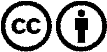 Verspreiding en herbewerking is met naamgeving gewenst! Het materiaal mag echter niet uit de context gehaald gepresenteerd worden.
Met openbaar geld (GEZ, ...) gefinancierde instituties is het gebruik hiervan zonder overleg verboden.Schendingen kunnen strafrechtelijk vervolgd worden.